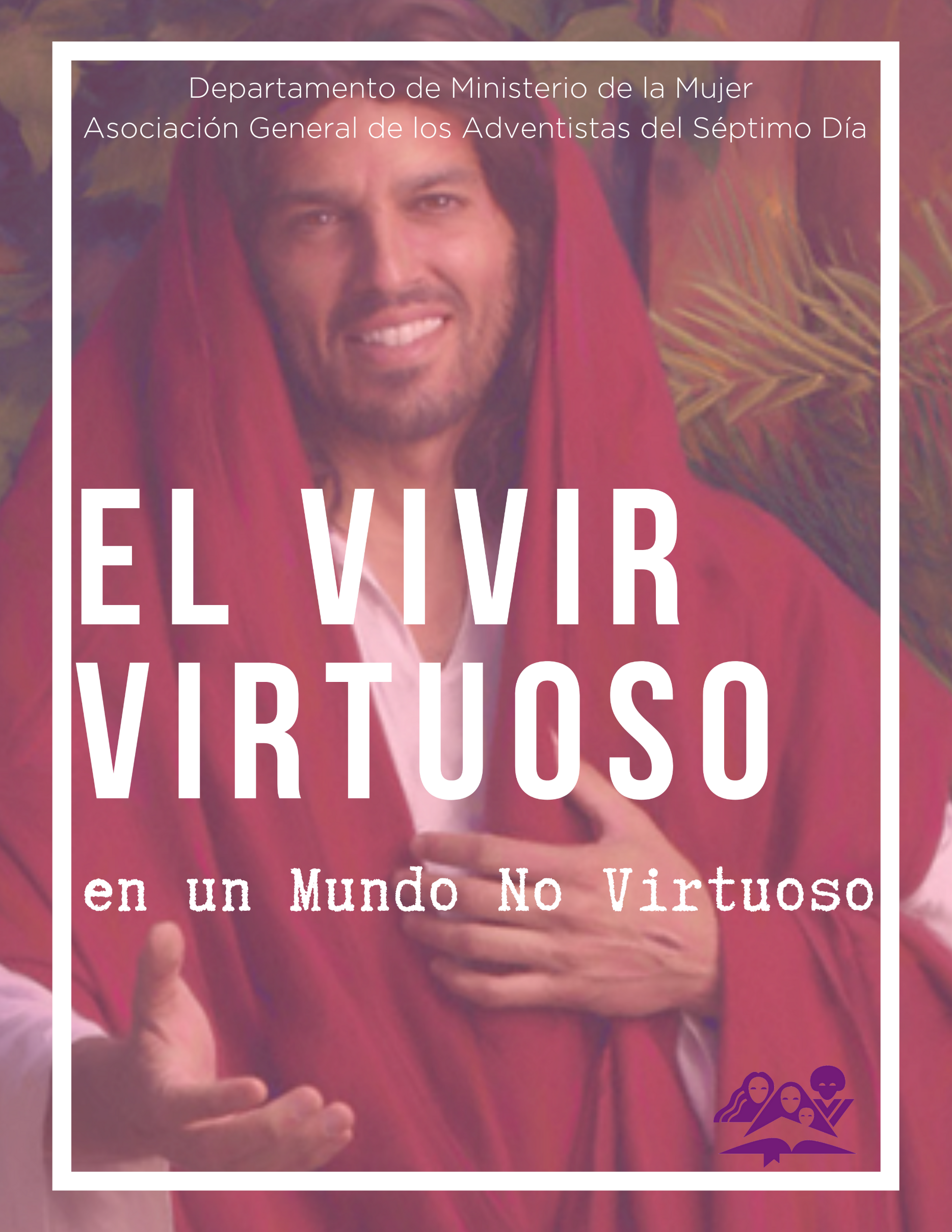 Día de Oración Internacional de la Mujer 7 de marzo, 2020 El vivir virtuoso en un mundo no virtuoso [Y el llamado a  llevar la cruz de Cristo] Incluye el seminario vespertino  El corazón en donde Dios se deleita en morar [La belleza del quebrantamiento y la humildad] Escrito por Melody Mason 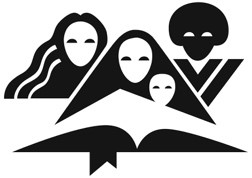 Preparado por el Departamento de Ministerio de la Mujer Asociación General de los Adventistas del Séptimo Día 12501 Old Columbia Pike, Silver Spring, MD 20904-6600 USA 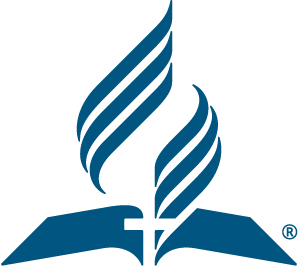 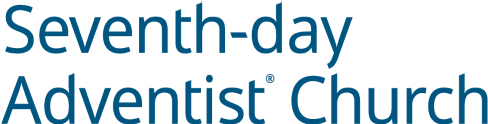 OFICINAS MUNDIALES DE LA ASOCIACIÓN GENERALMINISTERIO DE LA MUJER							28 de octubre de 2019 Queridas Hermanas:  Saludos gozosos a todas ustedes. Llega una vez más el Día de Oración Internacional de Ministerio de la Mujer (MM). Al prepararse para ese día, hagan planes de pasar más tiempo en oración la semana anterior y la semana después de este día. La oración es una parte vital de nuestra relación diaria con Jesús. La oración nos acerca más al trono de Dios. La oración nos fortalece. Por medio de la oración podemos contarle a Dios nuestras preocupaciones, aun aquellas que no podemos contar a ninguna otra persona en este mundo. El Espíritu Santo toma nuestras oraciones y las presenta ante el Padre con palabras que verdaderamente pueden expresar los deseos de nuestro corazón.  En ocasión de este Día de Oración les estamos pidiendo que “…oren en el Espíritu en todo momento, con peticiones y ruegos. Manténganse alerta y perseveren en oración por todos los santos” (Efesios 6:18, NVI). Todos oramos siempre por nuestros familiares y amigos, pero en este Día de Oración, pasemos tiempo orando por aquellos a quien no conocemos personalmente – autoridades del gobierno (mencionarlos por nombre), dirigentes de la iglesia en nuestro territorio, las personas indigentes, las viudas, los niños que sufren en todas partes, aquellos que están sufriendo persecución por causa de su fe, por las personas solitarias y las que son abusadas… La lista puede continuar indefinidamente. Añade lo que te parezca mejor. Tal vez puedas añadir cada día en tus oraciones, a un nuevo grupo de la lista. Ora por favor por aquellos de quienes no conocemos su nombre ni su rostro, pero que Dios está llamando también a su redil. El sermón para este Día de Oración enfoca su atención en un estilo de vida virtuoso. Independientemente de nuestras circunstancias y de las influencias que nos rodean, somos llamadas a vivir de acuerdo a la norma de justicia que Jesús estableció para nosotras. En el sentido más real de la palabra, el vivir en forma virtuosa es vivir como Jesús. Pero esto no puede ocurrir sin la oración diligente y la obra del Espíritu Santo. El fruto del Espíritu Santo es evidencia de que se está formando un corazón virtuoso a la imagen de Jesús.  Nuestra oración es que este mensaje y todo el contenido del paquete de recursos te anime a hacer de la oración una parte diaria de tu proceso de discipulado para llegar a ser más y más como Jesús. Muchas bendiciones y gozo para ti,  Sinceramente, 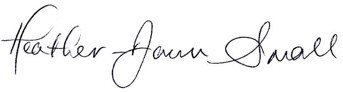 Heather-Dawn Small, directora 12501 Old Columbia Pike, Silver Spring MD 20904-6600 USA   •   Oficina (301) 680 6608   •   women.adventist.org Enfoque de Oración En nuestro programa de hoy, se nos encarga que debemos vivir una vida virtuosa en un mundo no virtuoso, se nos enseñará a orar usando las doce claves para abrir los almacenes del poder en los cielos y se nos hará un llamado a poner a un lado el orgullo a fin de experimentar la humildad.  Elena G. White, una mujer de fe y oración, nos ofrece estas palabras de aliento:  “Él explica claramente que nuestra petición debe estar de acuerdo con la voluntad de Dios; debemos pedir cosas que él haya prometido y todo lo que recibamos debe ser usado para hacer su voluntad. Cuando se satisfacen las condiciones, la promesa es indubitable” (La educación, p. 257). “…el orgulloso no siente necesidad alguna y así cierra su corazón a Cristo y se priva de las infinitas bendiciones que él vino a derramar” (El camino a Cristo, p. 30).     “La vida de Cristo ha mostrado lo que la humanidad puede hacer participando de la naturaleza divina. Todo lo que Cristo recibió de Dios, podemos recibirlo también nosotros. Pedid, pues, y recibiréis. Con la fe perseverante de Jacob, con la persistencia inflexible de Elías, pedid para vosotros todo lo que Dios ha prometido. (Palabras de vida del gran Maestro, p. 115).     Nuestro enfoque de este año es orar por una más profunda humildad, una fe más sólida y el vivir virtuoso a semejanza de Cristo. Ora por ti misma y tu testimonio Ora por tu matrimonio y tus hijos Ora por tu familia y seres amados Ora por los miembros de tu iglesia Ora por tu pastor y los dirigentes de la iglesia Ora por tus dirigentes gubernamentales Ora por cada una de las divisiones mundiales, por las mujeres y por las directoras de ministerio de la mujer. División Africana Central Oriental  División Euroasiática División Interamericana División Intereuropea  División Norteamericana División  Asia -Pacífico Norte División Sudamericana División del Pacífico Sur División Sudafricana Océano ÍndicoDivisión Sudasiática División Asia -Pacífico Sur División Transeuropea División Africana Central Occidental Acerca de la Autora Sermón: El Vivir Virtuoso en un Mundo No Virtuoso Melody Mason (conocida también como Melodious Echo (Eco Melodioso) siente un gran entusiasmo por Cristo y por ayudar a las personas a experimentar el gozo de una vibrante jornada a su lado. Es autora del muy vendido libro Daring to Ask for More: Divine Keys to Answered Prayer (Atrévete a pedir más: Claves divinas para la oración contestada), disponible ahora en 10 idiomas. Gran parte del material para este Día Internacional de Oración de la Mujer, fue tomado de su nuevo libro próximo a la venta: Daring to Live by Every Word: Divine Keys to Abundant Living (Atrévete a vivir por cada Palabra: Claves divinas para una vida abundante). Actualmente Melody coordina la iniciativa Unidos en Oración, de la Asociación General y ayuda en la elaboración de recursos para las iniciativas de Reavivamiento y Reforma para su uso en la iglesia mundial. Melody se ha presentado en múltiples programas en el Hope Channel, así como en 3ABN, y se puede tener acceso a su testimonio y seminarios a través de YouTube. A Melody le gusta escribir, hacer caminatas, andar en bicicleta, pasar tiempo en la naturaleza y, cuando le es posible, salir como voluntaria a misiones en el extranjero. Vive en Silver Spring, Maryland. A menos que se indique lo contrario, los versículos bíblicos citados en el sermón y programas han sido tomados de la Nueva Versión Internacional (NVI). Seminario: El corazón en donde Dios se deleita en morar Al orar en pos del reavivamiento y al prepararnos para el cielo, ¿qué tipo de corazón debiéramos tratar de cultivar? Isaías 57:15 nos da la respuesta: “Porque lo dice el excelso y sublime, el que vive para siempre, cuyo nombre es santo: ‘Yo habito en un lugar santo y sublime, pero también con el contrito y humilde de espíritu, para reanimar el espíritu de los humildes y alentar el corazón de los quebrantados’ ”.  En el taller de trabajo vespertino, Melody nos hace volver nuevamente la vista hacia las Escrituras, al señalarnos más de cerca el tipo de corazón en donde Dios se deleita en morar. Es el corazón lleno de humildad, el corazón quebrantado y el corazón lleno de alabanza, el que verdaderamente honra a Dios en forma más elevada. Los versículos bíblicos citados en el sermón han sido tomados de la Nueva Versión Internacional (NVI). Notas del Programa  Siéntanse libres de traducir, ajustar y editar el paquete de recursos de acuerdo con sus necesidades, incluyendo la mejor versión bíblica para su propio uso. Siéntanse además libres de adaptar el paquete de acuerdo con su audiencia cultural. Después de traducirlo al español y francés, favor de enviar un archivo digital con el mismo, a fin de compartirlo con nuestras hermanas que lo necesiten. Servicio de Adoración Orden sugerente del servicio Llamado a la adoración Lectura bíblica: 2 Pedro 1:3, 4 (Reina Valera Antigua -RVA) “Como todas las cosas que pertenecen a la vida y a la piedad nos sean dadas de su divina potencia, por el conocimiento de aquel que nos ha llamado por su gloria y virtud:Por las cuales nos son dadas preciosas y grandísimas promesas, para que por ellas fueseis hechos participantes de la naturaleza divina, habiendo huido de la corrupción que está en el mundo por concupiscencia.Himno de alabanza: “Paso a paso Dios me guía”, No. 468,  Himnario Adventista Oración pastoral Ofrendas Lectura alternada: “Consagración”, 624, Himnario Adventista Historia para los niños: “Cómo aprendió la pequeña Larisa a ayunar y orar” Música especial Sermón: “El vivir Virtuoso en un Mundo no Virtuoso” Himno de respuesta: “Vivo por Cristo”, No 266,  Himnario Adventista Oración final   Historia InfantilCómo aprendió la pequeña Larisa a ayunar y orar Historia Infantil Tomada de Misión Adventista ¿Cuántos de ustedes se han quedado sin comer en una de las comidas del día? ¿Te has quedado sin comer en dos de las comidas? Es difícil dejar de comer cuando tienes hambre, ¿no es cierto? Algunas veces las personas dejan de comer en una de las comidas, a fin de poder tener tiempo extra para orar. Cuando hacen esto, decimos entonces que están “ayunando”. ¿Sabías que Dios nos dice que necesitamos algunas veces hacer un ayuno? Eso significa que necesitamos dejar de tomar alimentos por un tiempo o dejar de hacer cierta actividad durante algún periodo, a fin de poder pasar tiempo extra en oración por algo que pensamos que es realmente importante.  Esta mañana te quiero contar acerca de una pequeña niña de nombre Larisa, de la República Checa, que aprendió la forma de ayunar y orar. El padre y la madre de Larisa ayunaban cada vez que algo muy importante les preocupaba. Si su padre tenía un gran problema en la ciudad de Praga, él y la mamá de Larisa no tomaban alimento en todo un día. En vez de ello, tomaban solamente agua, mientras oraban a Dios acerca del problema de trabajo de su padre. Si el abuelo de Larisa estaba enfrentando un gran problema, el papá y la mamá de Larisa tal vez decidían no comer ningún postre ese día. Tal vez comían solamente frutas y vegetales, mientras oraban a Dios acerca de ese problema que tenía su abuelo. Una noche, el padre de Larisa anunció durante el culto de la familia, en donde estaban presentes también la mamá y sus tres hijos, que una tía muy querida quería divorciarse. Papá y mamá decidieron que iban a ayunar, sin probar ningún alimento todo el día siguiente.  En ese momento, Larisa, que tenía trece años, dijo:  “Yo también quiero ayunar y orar”.  El padre movió lenta y negativamente la cabeza. “Tu mamá y yo te hemos dicho muchas veces que eres muy pequeña para pasarte todo un día sin probar alimento”, le dijo. “Pero, papá”, le rogó Larisa. “Ya tengo 13 años. No tengo 9 o 5 años, como mis hermanos. Realmente quiero ayunar y orar por mi tía”. Papá y mamá no estaban muy seguros acerca de esta petición, pero Larisa seguía insistiendo. Su mamá le sugirió a Larisa que hiciera un ayuno de no tomar postre y de comer solamente frutas y vegetales, pero Larisa insistió en que deseaba intentar un ayuno completo, sin tomar ningún alimento. Finalmente el padre le dio su consentimiento y Larisa se fue muy contenta a la cama. Era el fin de semana. En la mañana, Larisa se acordó al despertar que había hecho planes de no comer nada ese día. En vez de ello, bebería solamente agua y oraría de vez en cuando en favor de que su tía cambiara de idea acerca de obtener un divorcio. “Por favor, Señor, salva a su familia, porque sé que no hay nada imposible para ti. Y sé que tú, Señor, puedes ayudar a mi tía”, oraba Larisa. Se levantó e inmediatamente se tomó un vaso de agua.   La familia celebró  su culto matutino y todos oraron por la tía de Larisa. Entonces, mientras los hermanos de Larisa corrieron a la cocina para tomar su desayuno, ella se fue a su recámara y cerró la puerta, de manera que no los pudiera ver comiendo. Leyó su Biblia y oró nuevamente en favor de que su tía no se divorciara. Como podía escuchar que sus hermanos estaban todavía comiendo, sacó un pincel y se puso a dibujar un cuadro con altos árboles verdes y montañas azuladas.  Después del desayuno, Larisa jugo con sus hermanos en la sala de la casa. De vez en cuando, oraba en silencio por su tía. “Por favor, Señor, salva a su familia, porque sé que nada es imposible para ti y sé que tú puedes ayudarla”, oraba Larisa. A la hora del almuerzo, su mamá le preguntó cómo se sentía. “Estoy bien. Estoy bien”, dijo Larisa. “No  hay problema. No se preocupen”. Después de tomar un vaso de agua, Larisa regresó a su recámara. Estaba comenzando a sentir hambre y no quería verse tentada a romper su ayuno. En su cuarto, Larisa estuvo buscando  información en la Internet sobre el Reino Unido. A ella le gustaba todo lo que tenía que ver con el Reino Unidos y deseaba poder ir allá de viaje algún día. Después del almuerzo, Larisa jugó un poco más con sus hermanos, pero estaba comenzando a sentir mucha hambre. No era tan fácil ayunar como había pensado. “Tengo realmente mucha hambre, pero no me quiero rendir”, le dijo Larisa a su papá. “Tú puedes hacerlo”, le dijo su padre para animarla. Larisa oró en silencio en favor de su tía, para que no se divorciara y le pidió a Dios que la ayudara  a continuar con su ayuno. Entonces se tomó otro vaso de agua. Después de un tiempo, la mamá le sugirió a Larisa que tomara también un poco de agua caliente.  “Puedes comenzar a sentir frío cuando no has comido”, le dijo du mamá. El agua caliente hizo a Larisa entrar en calor; y trató de no pensar mucho en comida. Larisa siguió orando por su tía.  A la hora de la cena, Larisa regresó a su cuarto. Estuvo doblando ropa, desempolvó su escritorio y colocó algunas cosas en su lugar. A la hora del culto de la tarde, la familia oró por la tía de Larisa y comentó sobre lo que había pasado durante el día.   “¿De qué pudiste disfrutar el día de hoy?”, le preguntó su papá a Larisa. “Me siento feliz de que todavía estoy viva”, dijo Larisa. La mañana siguiente, Larisa comió con mucho deleite en el desayuno una ensalada de pepino, zanahoria y lechuga. La comida sabía más deliciosa que nunca antes.   Unos días más tarde, el padre anunció a la hora del culto familiar que la tía de Larisa había cambiado de idea. Ya no quería obtener el divorcio. Larisa se sentía muy feliz de haber ayunado y de que Dios había contestado sus oraciones. ¿Hay alguna cosa especial que te gustaría que Dios hiciera en tu vida hoy? Tal vez, como Larisa, deberías tomar algún tiempo para ayunar y orar. Tal vez no quieras pasar todo un día completo sin comer; pero, ¿sabías que hay muchas otras formas de ayunar?  ¿Cuáles son algunas de las cosas que piensas que podrías dejar de hacer un día, o tal vez por algunas horas, mientras oras a Dios por un milagro especial? [Escucha las sugerencias de los niños]. Tal vez puedes ayunar dejando de comer galletas, pastel, nieve o mantecado y otros postres y comer solamente frutas y vegetales. O podrías no utilizar la Internet y Facebook durante un día.  O tal vez decidas no ver ninguna película durante un día. Recuerda, cuando ayunamos, no es porque creemos que con eso podemos ganarnos la bendición de Dios. Como dijo una vez una persona: “Ayunamos del mundo para poder gozar de una fiesta con Jesús”.  Si decides emplear un tiempo en ayunar, asegúrate de tomar un tiempo extra para orar y pasar tiempo con Jesús. Dios siempre escucha nuestras oraciones cuando oramos. ¡Y especialmente le gusta escuchar orar a los niños!   —Fin de la Historia Infantil— Sermón El Vivir Virtuoso en un Mundo No Virtuoso [Y el llamado a llevar la cruz de Cristo] Por Melody Mason (Introducción - DIAPOSITIVA 1  DIAPOSITIVA 2) Introducción En 1994, el país de Ruanda vivió un horrible genocidio en el que murieron más de un millón de personas. Aproximadamente unas 100,000 de ellas eran miembros de la Iglesia Adventista del Séptimo Día Durante los candentes episodios del conflicto, una tribu procuraba exterminar completamente  a la otra tribu. La tribu que estaba siendo atacada se apresuró a entrar a los edificios de las iglesias pensando que allí estarían seguros y que no los matarían mientras estuvieran refugiados en una iglesia. En una de esas iglesias, se apiñaba un grupo de adventistas.  Se cerraron bien las puertas y todos se juntaron estrechamente unos con otros orando por protección. Muy pronto la turba armada con machetes derribó las puertas, matando a cada persona que encontraba en su camino, incluyendo al pastor. Fue una terrible masacre de la cual solamente muy pocos pudieron escapar. Un par de días más tarde, después de que los asesinos se retiraron del lugar, aquellos pocos que habían sobrevivido vinieron a recoger los cuerpos y a darles sepultura en una fosa común. Al recoger los cuerpos, se dieron cuenta de que el corazón de una mujer estaba todavía latiendo. La llevaron rápidamente al hospital con la esperanza de salvarle la vida. La mujer luchó muy intensamente por su vida y finalmente sobrevivió. Durante los tres años siguientes y por causa de su condición, entraba y salía frecuentemente del hospital. Finalmente comenzó a reconstruir su vida.    Como esposa de un pastor adventista del séptimo día que había sido asesinado en la masacre, la Hermana Marie decidió que no iba a dejar que la muerte de su esposo fuera en vano. Decidió también que no iba a  vivir llena de amargura y odio, sino que iba más bien a ofrecer perdón a aquellos que la habían lastimado tan profundamente.  (DIAPOSITIVA 3) – Testimonio de Marie Practicando el Perdón TESTIMONIO DE MARIE Marie leyó en el libro de Romanos: “Antes bien, ‘Si tu enemigo tiene hambre, dale de comer;
si tiene sed, dale de beber’. Actuando así, harás que se avergüence de su conducta”  (Romanos 12:20).  Al descubrir que algunos de los asesinos habían sido capturados y que se encontraban en una cárcel cercana, La Hna. Marie los fue a visitar y a llevarles alimentos. Al pasar el tiempo, se convirtió en la figura “maternal” de esa prisión, quien les traía regularmente a los presos alimentos y cobijas. Comenzó también a estudiar la Biblia con algunos de los prisioneros. Cierto día, mientras ministraba en favor de los presos, un joven llamado Rukundo se acercó y,  cayendo de rodillas, comenzó a besarle los pies. “Señora, ¿me recuerda usted?”, le preguntó. La Hna. Marie respiró hondo al reconocer ese rostro. Era el hombre que había matado a su esposo. Él también había tratado de matarla a ella. “Querida señora, ¿podría usted perdonarme”, le dijo con lágrimas en sus ojos. La Hna. Marie levantó suavemente al joven, que permanecía arrodillado y lo abrazó. “Ya te he perdonado desde hace mucho tiempo”, le dijo. “He decidido en mi corazón que no voy a odiar a nadie. No voy a malgastar mis años en amargura o resentimientos. Ya te he perdonado”. Durante los siguientes seis meses, la Hna. Marie estudió la Biblia con Rukundo. Como resultado,  Rukundo tomó la decisión de ser bautizado. El día de su bautismo, se puso de pie enfrente de toda la prisión y confesó sus pecados. Fue una bella y conmovedora ocasión. Marie estuvo ahí para presenciarlo. Después de algunos años, el gobierno de Ruanda le dio a Rukundo amnistía y pudo entonces salir de la prisión. Sin embargo, la familia de Rukundo, incluyendo su padre y su madre, había también perdido la vida en el genocidio y el joven no tenía un lugar a donde ir. Después de haber sido liberado, caminó hasta la casa de Marie y tocó la puerta. “Estoy solo y no sé a dónde debo ir. ¿Qué debo hacer?”, le preguntó a Marie. Ella le sonrió. “¡Yo estoy sola también! Te voy a adoptar como mi hijo y vamos a esperar la venida de Jesús. Entonces juntos podremos encontrarnos con nuestros seres amados”. (DIAPOSITIVA 4 – cita) Leemos lo siguiente en el libro Palabras de vida del gran Maestro: “Los últimos rayos de luz misericordiosa, el último mensaje de clemencia que ha de darse al mundo, es una revelación de su carácter de amor. Los hijos de Dios han de manifestar su gloria. En su vida y carácter han de revelar lo que la gracia de Dios ha hecho por ellos”. Tal vez las acciones de Marie pueden parecer un ejemplo extremo de manifestar el amor de Jesús; sin embargo, pienso que este es justamente la clase de cristianismo que Dios nos está llamando a cada uno a adoptar. ¡Es inconcebible! ¡Es radical! ¡Es sobrenatural! Y es humanamente imposible, excepto para la persona que está llena del Espíritu Santo. (DIAPOSITIVA 5 – versículo) Nuestro texto bíblico de esta mañana se encuentra en 2 Pedro 1:3 y 4. Vamos a verlo de nuevo:  “Como todas las cosas que pertenecen a la vida y a la piedad nos sean dadas de su divina potencia, por el conocimiento de aquel que nos ha llamado por su gloria y virtud: Por las cuales nos son dadas preciosas y grandísimas promesas, para que por ellas fueseis hechos participantes de la naturaleza divina, habiendo huido de la corrupción que está en el mundo por concupiscencia.¿Qué significa haber sido llamados a gloria y virtud? Pienso que eso significa vivir una vida virtuosa en un mundo no virtuoso. Significa manifestar a través de nuestro estilo de vida lo que el amor de Dios ha hecho en nuestro propio corazón. (DIAPOSITIVA 6 – Jesús sirviendo a otros) El modelo “al revés” para vivir la vida cristiana EL MODELO DE DISCIPULADO DE JESÚS Descubrimos en los Evangelios que Jesús les da a sus seguidores un modelo de discipulado que es lo contrario (al revés) de lo que la sociedad en que vivimos nos anima a vivir. Su modelo es lo contrario a las típicas reglas mundanas para alcanzar el éxito. Veamos algunos cuantos ejemplos:  El mundo dice: Si quieres tener éxito, esfuérzate siempre para ser el primero. Jesús dice: En mi reino, los primeros serán los postreros. (Ver Mateo 20:16) El mundo dice: Cuida solamente de ti mismo y de tus propias necesidades Jesús dice: Se trata de atender las necesidades de los demás. (Ver Mateo 20:28) El mundo dice: Procura mimarte y consentirte y vive la vida en su plenitud. Jesús dice: Es tiempo de renunciar a ti mismo y a los placeres egoístas y vivir para los demás. (Ver Mateo 16:24). El mundo dice: Haz el bien, de manera que todos puedan verlo y así puedas recibir tu recompensa.  Jesús dice: Si nuestra motivación es ser vistos y adulados por los hombres, no tendremos entonces recompensa en los cielos. De hecho, dice Jesús que lo que hacemos en secreto y sin deseo de llamar la atención, es lo que realmente cuenta más. (Ver Mateo 6:1, 6) El mundo dice: Hazte amigo de los ricos y poderosos a fin de que puedas sacar más ventaja.Jesús dice: Aprende lo que significa servir a estos mis hermanos pequeñitos, porque ellos son los que son grandes en mi reino. (Ver Mateo 25:45)  El mundo dice: Almacena tus tesoros ahora. Enfoca tu atención en obtener tanto como puedas hoy. Pero Jesús dice: Las riquezas temporales que acumulas ahora se van a oxidar y van a ser destruidas. Las únicas riquezas que perduran son aquellas de las que te desprendiste. (Ver  Mateo 6: 19, 20) Si pensamos que esos principios son difíciles de seguir, el siguiente mandamiento es ciertamente extremo. El verdadero cristianismo se exhibe en forma grandiosa para la gloria de Dios. El mundo dice: “Ojo por ojo y diente por diente” y “ama a tu prójimo, pero odia a tu enemigo”.Pero Jesús dice:  Ama a tus enemigos. Si alguien te da una bofetada en la mejilla derecha, vuélvele también la izquierda. (Ver Mateo 5:38, 44) Veamos más de cerca este mandamiento, según se registra en el evangelio de Lucas. “Bendigan a quienes los maldicen, oren por quienes los maltratan.  Si alguien te pega en una mejilla, vuélvele también la otra. Si alguien te quita la camisa, no le impidas que se lleve también la capa. Dale a todo el que te pida y, si alguien se lleva lo que es tuyo, no se lo reclames. Traten a los demás tal y como quieren que ellos los traten a ustedes.¿Qué mérito tienen ustedes al amar a quienes los aman? Aun los pecadores lo hacen así.  ¿Y qué mérito tienen ustedes al hacer bien a quienes les hacen bien? Aun los pecadores actúan así.  ¿Y qué mérito tienen ustedes al dar prestado a quienes pueden corresponderles? Aun los pecadores se prestan entre sí, esperando recibir el mismo trato.  Ustedes, por el contrario, amen a sus enemigos, háganles bien y denles prestado sin esperar nada a cambio. Así tendrán una gran recompensa y serán hijos del Altísimo, porque él es bondadoso con los ingratos y malvados.  Sean compasivos, así como su Padre es compasivo. (Lucas 6:28-36). (DIAPOSITIVA 7 - abrazo) Simplemente imagina cuán rápidamente se terminaría la obra de evangelizar y Jesús volvería a llevarnos al hogar celestial, si nosotros manifestáramos el amor de Dios de esa manera. Dice Jesús: “De este modo todos sabrán que son mis discípulos, si se aman los unos a los otros”  (Juan 13:35).  Sin embargo, no vivimos ni amamos naturalmente de esta manera. Y es difícil hablar acerca de amar a nuestros enemigos de esta manera cuando no podemos siquiera amar así a nuestros amigos y miembros de la iglesia.  Necesitamos que el Espíritu Santo more en nosotros, porque sin Cristo, no podemos hacer nada. (DIAPOSITIVA 8 – Amarlo a él mismo) Oramos por más paz y gozo, pero debemos orar porque el Dios de paz y de gozo more en nosotros a través de su Espíritu (Juan 14:27, Juan 15:11). Oramos porque podamos ser más amantes, pero debemos orar porque el Amor mismo permanezca en nosotros (Juan 15:10). Oramos por convertirnos en mejores cristianos, pero debemos orar porque Cristo mismo viva en nosotros a través del Espíritu Santo, como él lo desea (Efesios 2:22). (DIAPOSITIVA 9 – Testimonio de Tom) Volviendo la otra mejilla TESTIMONIO DE TOMPermítanme contarles otra historia. Es acerca de un nombre llamado Tom.  Tom era un obrero bíblico que prestaba sus servicios en una región difícil del mundo en donde la evangelización no es siempre fácil y muchos cristianos son perseguidos por su fe. Según cuenta la historia, Tom y su esposa habían estado en un accidente de motocicleta. El accidente había ocurrido cuando ellos habían hecho un alto al lado de la carretera y otro motociclista vino y los atropelló. Afortunadamente, nadie salió herido de gravedad, aun cuando las dos motocicletas habían quedado dañadas. El hombre que los atropelló estaba ebrio. Era también el jefe de una población cercana.  Aun cuando Tom no tenía mucho dinero; en vez de enojarse por causa de este accidente, le preguntó al jefe: “¿Cómo vamos a resolver este problema?” “¡Tienes que arreglarme mi motocicleta!”, le contestó rudamente el jefe. Sin decir una palabra, Tom pagó por las reparaciones de las motocicletas. Pero no paró ahí. Fue a visitar además a este jefe de aldea y comenzó a procurar formas de ayudarlo a él y a su familia; y hasta le ofreció salir a arar su campo. Tomo hizo tantas cosas en favor del jefe y su familia, que la gente de la aldea no pudo sino darse cuenta de ello. “Nuestro jefe es un hombre muy rudo”, le dijo alguien a Tom cierto día. “¿Por qué eres tan bondadoso con él?  ¡Nadie ha podido hacerse amigo de nuestro jefe!”  “Porque amo a Jesús y deseo dar a conocer su amor a los demás”, le respondió Tom. Poco tiempo después, algunos de los habitantes de la aldea le pidieron a Tom que les enseñara más acerca de Jesús. No pasó mucho tiempo ante de que Tom comenzara a tener estudios bíblicos con varios de los pobladores y algunos de ellos incluso fueron bautizados. Lo más asombroso de este milagro es que este pueblecito se encontraba en una zona a la que Tom había tratado de entrar previamente para dar a conocer el evangelio, pero en donde sus esfuerzos nunca habían tenido éxito. Ahora, a través de su bondad manifestada hacia el jefe, Dios había podido tener ahí una entrada. Piensa solamente —Si Tom hubiera reaccionado ante el accidente de la manera que la mayoría de la gente lo haría, nunca habría sido capaz de alcanzar esta población con el evangelio de Cristo. ¿Puedes imaginarte cuán diferentes serían las cosas en nuestro mundo y hasta en nuestra iglesia, si camináramos la milla extra y nos sirviéramos unos a otros con esa misma abnegada humildad, aun cuando se nos hubiera hecho daño? (DIAPOSITIVA 10 – cita) En el libro Ministerio de curación, leemos lo siguiente:   “No nos conviene dejarnos llevar del enojo con motivo de algún agravio real o supuesto que se nos haya hecho. El enemigo a quien más hemos de temer es el yo. Ninguna forma de vicio es tan funesta para el carácter como la pasión humana no refrenada por el Espíritu Santo. Ninguna victoria que podamos ganar es tan preciosa como la victoria sobre nosotros mismos. . . No debemos permitir que nuestros sentimientos sean quisquillosos. Hemos de vivir, no para proteger nuestros sentimientos o nuestra reputación, sino para salvar almas”   (DIAPOSITIVA 11 – cita) Recuerda:   “El Señor puede hacer más en una hora que lo que nosotros podemos hacer durante toda una vida; y cuando él ve que su pueblo se ha consagrado plenamente, déjenme decirles que se podrá hacer una gran obra en un breve tiempo, y el mensaje de la verdad será llevado a los rincones más oscuros de la tierra en donde nunca antes se había proclamado” 5 Manuscript Releases, p. 347.3  (DIAPOSITIVA 12 – bebé) ¿Una vida virtuosa en un mundo no virtuoso? De acuerdo con las Escrituras, cada uno de nosotros ha sido comisionado, ha sido apartado y se le ha dado poder con un propósito santo: Dar a conocer el amor de Dios a un mundo agonizante. A fin de poder hacer lo anterior, debemos estar llenos del Espíritu Santo y vivir una vida, tanto interior como exteriormente, que es virtuosa, honorable y consistente con nuestro santo llamado. No tiene que ver con la forma como somos tratados. No importa las influencias que nos rodean. Somos llamados a ser fieles, “para que sean intachables y puros, hijos de Dios sin culpa en medio de una generación torcida y depravada. En ella ustedes brillan como estrellas en el firmamento” (Filipenses 2:15). (DIAPOSITIVA 13 – cita) Dice Elena G. White: “La gloria de Dios consiste en otorgar su poder a sus hijos”* Los hechos de los apóstoles. p. 423.  ¿Qué significa exactamente y cómo se manifiesta esta clase de vida virtuosa? Bueno, ¡se parece a Jesús! ¡Jesús era el fruto del Espíritu en persona! Leemos en Gálatas 5:22, 23: “En cambio, el fruto del Espíritu es amor, alegría, paz, paciencia, amabilidad, bondad, fidelidad,  humildad y dominio propio. No hay ley que condene estas cosas”. Como podemos ver, si el Espíritu de Dios mora en nosotros, el fruto del Espíritu se va también a manifestar. No solamente un fruto, sino todo el fruto!  Jesús demostró a través de su ejemplo cómo vivir y amar en forma virtuosa en un mundo no virtuoso. (DIAPOSITIVA 14 – cita) Elena G. White escribió:   “La vida de Cristo ha mostrado lo que la humanidad puede hacer participando de la naturaleza divina. Todo lo que Cristo recibió de Dios, podemos recibirlo también nosotros. Pedid, pues, y recibiréis. Con la fe perseverante de Jacob, con la persistencia inflexible de Elías, pedid para vosotros todo lo que Dios ha prometido”. ¡Esta debe ser nuestra oración diaria! ¿Por qué hemos de contentarnos con menos cuando Dios nos ha ofrecido tanto? Recuerda, esta no es una batalla por mayor fuerza de voluntad o más control propio. Se trata más bien de una batalla del corazón. ¿A quién le hemos rendido nuestro corazón? (DIAPOSITIVA 15 – corazón) Desafortunadamente, el mundo nos ha enseñado que nuestra vida consiste en  buscar siempre ser el número uno. ¡Yo, mi propia persona! Cualquier cosa que me haga sentirme una persona más lograda y más feliz, eso es lo que es bueno para mí, dice la gente. Pero de acuerdo a las Escrituras, este es un pensamiento muy peligroso. Lo que mi corazón desea no siempre es lo más correcto o lo mejor. “Nada hay tan engañoso como el corazón. No tiene remedio. ¿Quién puede comprenderlo?”, clama Jeremías (17:9). ¡Nunca estaremos seguros al mirar hacia nosotros mismos y seguir la inclinación de nuestro corazón! Necesitamos pedir en oración continuamente lo siguiente: “Señor, ¡toma mi corazón! ¡Cambia mi corazón! Hazme como tú eres”. (DIAPOSITIVA 16 – cruz)  “La guerra contra nosotros mismos es la batalla más grande que jamás se haya reñido. El rendirse a sí mismo, entregando todo a la voluntad de Dios, requiere una lucha; mas, para que el alma sea renovada en santidad, debe someterse antes a Dios”. (DIAPOSITIVA 17 – versículo) El llamado a llevar nuestra cruz  En Lucas 9:23, 24, la Biblia señala: “Si alguien quiere ser mi discípulo, que se niegue a sí mismo, lleve su cruz cada día y me siga.  Porque el que quiera salvar su vida la perderá; pero el que pierda su vida por mi causa la salvará”. Ahora bien, esto de tomar la cruz pareciera ser algo más bien carente de atractivo. Sin embargo, contrario al concepto popular, la dulce realidad es que cuando llevamos sobre nosotros la cruz, de hecho estamos liberando las manos de Dios para remover aquellas piedras de tropiezo que dificultan y entorpecen nuestra jornada hacia el cielo. Así que, lo que el mundo pueda considerar un doloroso sacrificio, es realmente para nosotros una ganancia celestial. (DIAPOSITIVA 18 – cita) “Nunca se nos exige que hagamos un verdadero sacrificio por Dios. Nos pide él que le cedamos muchas cosas; pero al hacerlo no nos despojamos más que de lo que nos impide avanzar hacia el cielo. Aun cuando nos invita a renunciar a cosas que en sí mismas son buenas, podemos estar seguros de que Dios nos prepara algún bien superior”.  Tal vez estás luchando en contra de un pecado secreto o un muro espiritual en tu vida sobre el cual pareciera que no puedes lograr la victoria en tu vida. Dijo una sabia persona: “La clave no consiste en cuán entregado estés a la batalla; sino más bien cuán rendido estás a Dios”. (DIAPOSITIVA 19 – bandera blanca) Recordemos que para el creyente, el ondear la bandera blanca de rendición no significa que es un perdedor en la batalla. Significa más bien: “¡Tengo la victoria en Jesús!”   Cuando entregamos nuestra vida a Jesús y tomamos su cruz, sucede algo asombroso. En vez de que la cruz sea una carga . . .“Al exaltar esta cruz, descubriremos que ella nos levanta a nosotros”. Debemos rendir a Jesús nuestra percibida fortaleza y permitirle que la fortaleza de él lleve la carga de la cruz. Nuestra propia fuerza es impotencia y quebrantamiento. El mismo instante en que rendimos a Jesús nuestro quebrantamiento, él nos da la victoria. (DIAPOSITIVA 20 – cita) “Cuando se rinda completamente a Dios; cuando, quebrantado, se abandone a Jesús; recibirá como recompensa la victoria y el gozo que nunca antes habrá experimentado”. Elena G. White nos pinta un vívido cuadro: “Cuando quebrantado, se abandone a Jesús…” Cuando nos abandonamos a Jesús, ¿qué significa el quebrantamiento? (DIAPOSITIVA 21 – Polvo invaluable) Polvo invaluable El quebrantamiento es verdaderamente la más hermosa ofrenda y sacrificio sagrado que le podemos dar a Dios. Ciertamente, es el único sacrificio que tenemos que hacer. La Biblia señala que:  “El sacrificio que te agrada es un espíritu quebrantado; tú, oh, Dios, no desprecias
al corazón quebrantado y arrepentido” (Salmo 51:17).  El significado de la palabra “quebrantado” o “contrito”, en Salmos 51:17 viene de la voz hebrea  dâkâh, que significa: desmoronarse, golpear hasta despedazar, romper, reducir a polvo, hacer polvo, destruir totalmente.  ¡Piensa en esto! Si algo simplemente se rompe, tal vez sea posible pegar sus partes otra vez; pero no se puede pegar el polvo otra vez. Y eso es lo que somos en realidad: Polvo, vasos quebrantados y rotos! “¡Qué exaltado privilegio!”, señala  Elena G. White. “Los seres finitos, de polvo y ceniza, admitidos por la mediación de Cristo en la cámara de audiencia del Altísimo”. Y pensar que, no solamente tenemos acceso a audiencia con Dios, sino que el polvo es precisamente el ingrediente que Dios usa una y otra vez para obrar sus mejores milagros. En el principio, Dios plantó sobre el polvo los árboles y las plantas en el Jardín del Edén e hizo que crecieran y produjeran fruto (Génesis 1:11). Entonces Dios formó al hombre y a la mujer, la corona de la creación, del polvo de la tierra y les mandó que fructificaran y que produjeran fruto (Génesis 2:7; 1:28).  Hagamos una pausa por un momento. ¿Reconocemos que todos nuestros mejores frutos y labores, todas nuestras mejores obras, sin el aliento de vida, sin la sangre de Cristo y el poder del Espíritu Santo, son nada más que polvo? Y sin embargo, muy frecuentemente actuamos con tanta arrogancia, ¡que nos gloriamos en nuestro polvo! Gracias a Dios que, aun después de que la maldición del pecado cayó sobre el mundo, Jesús todavía se preocupó y cuidó de ese polvo. Jesús regresó a la tierra a continuar su obra entre el polvo de la humanidad (1 Samuel 2:8). Usó el polvo de la tierra para restaurar la vista del hombre ciego (Juan 9:5-6) y es el polvo y el quebrantamiento de la vida lo que usa con frecuencia para restaurar nuestra vista espiritual. Es experto en mezclar agua con polvo para hacer barro. Y es, siendo arcilla moldeable (lodo) en las manos del Maestro Alfarero, que llegamos a ser todo aquello para lo cual nos creó y se propuso que fuésemos (Jeremías 18:6). (DIAPOSITIVA 22 – cita) Como lo dijo tan elocuentemente una autora: “Polvo no tiene que significar el fin. El polvo es frecuentemente lo que debe estar presente para que comience lo nuevo [vida]”. Sí, el polvo puede realmente convertirse en algo bello si está en las manos de un Dios amante ¡Y el polvo rendido ante Dios es invaluable! De hecho, se nos dice que: No hay nada que Satanás tema tanto como que el pueblo de Dios despeje el camino quitando todo impedimento, de modo que el Señor pueda derramar su Espíritu sobre una iglesia decaída. . .  Vendrá la lluvia tardía y la bendición de Dios llenará cada alma que esté purificada de toda contaminación”.  ¿Le has rendido tu polvo a Jesús? ¿Le has entregado tus fracasos, tus pecados y tus pedazos rotos y heridos a Jesús? Si tan solo le rendimos todo a Jesús, él puede hacer maravillas con el polvo. (DIAPOSITIVA 23 – Jesús dice: Dame tu polvo) Llamado Este día, amigos míos, el Señor Jesús extiende su mano atravesada por los clavos y dice: “Dame tu polvo”. ¡Cuán gloriosa invitación! Entreguemos a él nuestro polvo. El polvo del genuino quebrantamiento de un corazón necesitado que dice: “¡Sí, Señor! Deseo experimentar un caminar más cercano a ti. Deseo ser transformado a tu imagen, de tal manera que pueda amar a los demás con el mismo amor con el que tú me has amado. Deseo ser el cristiano virtuoso que me has llamado a ser; pero todo lo que tengo para ofrecerte está roto y defectuoso. Así que te entrego mis fracasos, mi dolor, mi angustia y mis lágrimas. Aun mis mejores esfuerzos no son nada más que polvo; pero estoy dispuesto a entregarte todo mi polvo y a convertirme en arcilla en las manos del Maestro Alfarero. ¡Puedes poner tu trono en mi corazón, Señor! Lo que tú digas, Señor. Soy todo tuyo”. Si deseas hacer tuya esta oración el día de hoy, ¿puedes ponerte de pie juntamente conmigo para tener una oración final? —Fin del sermón del sábado— Anuncio: Únete a nosotros esta tarde para el inspirador taller de trabajo: “El corazón en donde Dios se deleita en morar”.  Programa de Escuela Sabática Para abrir los almacenes de poder del cielo [Doce claves bíblicas de intercesión] Por Melody Mason Programa Sugerente Himno de apertura: “Contigo quiero andar”, No. 452,  Himnario Adventista Oración Bienvenida Introducción Música especial  Lectura bíblica: Santiago 5:16 (NVI) “Por eso, confiésense unos a otros sus pecados, y oren unos por otros, para que sean sanados. La oración del justo es poderosa y eficaz”. Programa: “Para abrir los almacenes de poder del cielo” Testimonio de una oración contestada - Opcional Himno final:  “Dios nos ha dado promesas”, No. 193,  Himnario Adventista Oración final El Día Internacional de Oración de la Mujer En 1990, el Departamento de Ministerio de la Mujer de la Asociación General de los Adventistas del Séptimo Día instituyó el Día internacional de Oración de la Mujer. Este es un día especial cuya celebración se lleva a cabo el primer sábado de marzo, cuando las mujeres de todas las regiones del mundo se unen en oración.  Programa de Escuela Sabática 	       Se puede acortar o alargar el programa con testimonios adicionales, si es necesario. Para abrir los almacenes de poder del cielo [Doce claves bíblicas de la intercesión Por Melody Mason ¿Has tenido la sensación alguna vez de que por más que oras y oras, no recibes ninguna respuesta? De hecho, entre más orabas, ¡más cosas malas parecían sucederte!”  [Cuenta una historia personal como ilustración] Aunque Dios nos ama y desea contestar nuestras oraciones en forma mucho más abundante que lo que pensamos o le solicitamos, hay algunas condiciones que debemos cumplir a fin de poder recibir su bendición total.  En el libro Palabras de vida del gran Maestro, leemos lo siguiente:  “El cumplimiento de las promesas de Dios es condicional, y la oración no ocupará nunca el lugar del deber. ‘Si me amáis—dice Cristo—, guardad mis mandamientos’. ‘El que tiene mis mandamientos, y los guarda, aquel es el que me ama; y el que me ama, será amado de mi Padre, y yo le amaré, y me manifestaré a él’. Aquellos que presentan sus peticiones ante Dios, invocando su promesa, mientras no cumplen con las condiciones, insultan a Jehová. Invocan el nombre de Cristo como su autoridad para el cumplimiento de la promesa, pero no hacen las cosas que demostrarían fe en Cristo y amor por él”.   ¿Cuáles son las condiciones puestas por Dios? “Él explica claramente que nuestra petición debe estar de acuerdo con la voluntad de Dios; debemos pedir cosas que él haya prometido y todo lo que recibamos debe ser usado para hacer su voluntad. Cuando se satisfacen las condiciones, la promesa es indubitable”. Al leer la Biblia, encontramos muy pronto en ella un patrón consistente. Dios está en busca de las almas. Busca también la gloria de su nombre. Está en procura del establecimiento y la edificación de su reino. Dios es amor. Esas son las expresiones naturales de su voluntad. Cuando oramos de acuerdo a su voluntad, y para su honra y gloria —de que su reino sea establecido—, podemos orar audazmente, llenos de confianza, aun frente a las imposibilidades humanas, porque el apóstol Juan nos anima a hacerlo: “ Esta es la confianza que tenemos al acercarnos a Dios: que, si pedimos conforme a su voluntad, él nos oye” (1 Juan 5:14). La clave para abrir los almacenes del cielo La FORMA en que oramos es la clave para abrir los almacenes del cielo. Hay doce claves en relación con la forma en que deben ser expresadas nuestras oraciones. Orar a partir de una genuina necesidad, con sinceridad de corazón, de acuerdo a la voluntad de Dios, por inspiración del Espíritu Santo, en fe, en obediencia y arrepentimiento, con espíritu de perdón, con honor, a partir de una honesta mayordomía,  con generosidad, para conocer al Dador y con perdurable persistencia. Vamos a ver ahora estas doce claves, una a una. Clave 1: A PARTIR DE UNA GENUINA NECESIDAD.  Debemos orar a partir de una genuina necesidad. ¿Puedes reconocer tu necesidad de Dios y la ayuda que solamente él puede brindarte? “Hay ciertas condiciones según las cuales podemos esperar que Dios oiga y conteste nuestras oraciones. Una de las primeras es que sintamos necesidad de su ayuda. Él nos ha hecho esta promesa: “Porque derramaré aguas sobre la tierra sedienta, y corrientes sobre el sequedal” - Isaías 44:3. Los que tienen hambre y sed de justicia, los que suspiran por Dios, pueden estar seguros de que serán hartos”.  Dios no pierde tiempo tratando de llenar a personas que ya están de por sí llenas de sí mismas. Dios está en busca de vasos vacíos. Clave 2: CON SINCERIDAD. Debemos ser muy sinceros al orar. Elena G. White señala: “Cada oración sincera es oída en el cielo. Tal vez no sea expresada con fluidez; pero si procede del corazón ascenderá al santuario donde Jesús ministra, y él la presentará al Padre sin balbuceos, hermosa y fragante con el incienso de su propia perfección”. ¡Sin ninguna duda! ¿No es esto maravilloso? Clave 3: DE ACUERDO A LA VOLUNTAD DE DIOS.  Debemos orar de acuerdo a la voluntad de Dios. “¿Cómo puedo saber cuál es la voluntad de Dios?”, tal vez te preguntes. Para realmente entender cuál es la voluntad de Dios, necesitamos conocer la Palabra de Dios. Si conocemos la Palabra de Dios, tendremos una imagen más clara de su voluntad. “Cualquier cosa que esté a tono con su naturaleza, está también de acuerdo con su voluntad. No tenemos que preguntarnos si Dios desea darnos libertad del pecado, poder sobre el enemigo, paz perfecta, un gran gozo, fortaleza para el servicio y el ministerio,  matrimonios saludables y abundancia de frutos para su reino. Esas son cosas que él hace muy claro en las Escrituras que se deleita en darnos”. Cuando sabemos que nuestras oraciones están a tono con la misión de su Reino revelado en las Escrituras, podemos orar audazmente al respecto. Si no estamos seguros de cuál es la voluntad de Dios, podemos entonces orar audazmente pidiendo sabiduría, según la promesa de Santiago  1:5. Clave 4: POR INSPIRACIÓN DEL ESPÍRITU SANTO.  Debemos orar por la inspiración del Espíritu Santo. Algunas veces la agenda de nuestras oraciones no es siempre la agenda de Dios. Al orar, en vez de simplemente seguir una lista de cosas que queremos que Dios haga por nosotros, necesitamos comenzar por preguntarle a Dios sobre qué cosas desea que oremos, al profundizar cada vez más en la Palabra de Dios. El Señor nos insta: “Clama a mí y te responderé, y te daré a conocer cosas grandes y ocultas que tú no sabes” (Jeremías 33:3). Elena G. White señala: “Si buscamos acercamos a Dios, él se acercará a nosotros y su gloria irá delante de nosotros. Él habrá de componer o editar nuestras peticiones y nos enseñará a pedir aquellas cosas que él ha prometido que habrá de otorgarnos”.  Clave 5: EN FE.  Debemos orar con fe. ¿Aceptamos por fe lo que Dios nos dice en su Palabra? Santiago 1:6 nos insta: “Pero que pida con fe, sin dudar, porque quien duda es como las olas del mar, agitadas y llevadas de un lado a otro por el viento”. En el libro El camino a Cristo, leemos lo siguiente: “La oración es la llave en la mano de la fe para abrir el almacén del cielo, donde están atesorados los recursos infinitos de la Omnipotencia”. Clave 6: EN OBEDIENCIA Y APRREPENTIMIENTO.   Debemos orar con una actitud de obediencia y arrepentimiento. Esto significa que, al pedirle a Dios que conteste nuestras oraciones, estamos procurando también obedecerlo lo mejor que podemos, habiendo puesto a un lado cualquier pecado conocido; no porque nuestra obediencia nos haga merecedores de sus bendiciones, sino porque el serle obedientes es evidencia de nuestro amor por él. Declara el salmista en Salmos 66:18:  “Si en mi corazón hubiera yo abrigado maldad,
    el Señor no me habría escuchado”.   Esa es la razón por la que se nos recuerda:  “Si sólo le obedecemos parcial y tibiamente, sus promesas no se cumplirán en nosotros”.  Cuando Saúl fue llamado a ser el primer rey de Israel, tenía un espíritu humilde y se dejaba enseñar. Era flexible y maleable como siervo de Dios y hacía lo que Dios le pedía que hiciera. Como resultado, Dios lo bendijo. Sin embargo, al adquirir popularidad y experiencia, se llenó de orgullo. Comenzó a tomar sus propias decisiones y a hacer las cosas según su propia manera. Cuando Dios le pidió que destruyera a los amalecitas, Saúl actuó selectivamente en su obediencia. Eligió quitarles la vida a unos, pero conservarles la vida a otros, justificando su acción con excusas y motivaciones aparentemente buenas. Lo siguiente que escuchamos acerca de Saúl después de ello, es que necesitó el consejo de Dios con respecto a una batalla con los filisteos. Pero Dios ya había dejado de contestar las oraciones de Saúl por causa de su desobediencia y excusas. Sin tener ahora a nadie a quien acudir, Saúl acudió a una hechicera. Desafortunadamente, los filisteos ganaron la batalla en contra de Israel. Saúl no solamente perdió su reino y su propia vida, sino que perdió también su alma (ver 1 Samuel 28:15-28; 31:1-13). La oración no vale de nada si la vida no coincide con la naturaleza de esa oración. Elena G. White nos advierte al respecto:  “Pero debemos vivir en armonía con nuestras oraciones”. ¡Con razón se ve tan poco poder en las oraciones actualmente! Estamos tratando de vivir bajo un doble estándar. Hemos estado tratando de vivir en pecado y al mismo tiempo que no nos falte Dios. Tenemos que clamar a Dios porque cambie nuestro corazón y nos salve de nosotros mismos. Clave 7: CON PERDÓN. Debemos orar a partir de un corazón lleno de perdón. Jesús nos aconseja: “Y cuando estén orando, si tienen algo contra alguien, perdónenlo, para que también su Padre que está en el cielo les perdone a ustedes sus pecados” (Marcos 11:25). Pero esto no acaba ahí. Jesús predicó en el Sermón  del Monte: “Por lo tanto, si estás presentando tu ofrenda en el altar y allí recuerdas que tu hermano tiene algo contra ti, 24 deja tu ofrenda allí delante del altar. Ve primero y reconcíliate con tu hermano; luego vuelve y presenta tu ofrenda”.  (Mateo 5:23, 24). El espíritu de profecía lo amplía todavía más: “Cuando imploramos misericordia y bendición de Dios, debemos tener un espíritu de amor y perdón en nuestro propio corazón. ¿Cómo podemos orar: “Perdónanos nuestras deudas, como también nosotros perdonamos a nuestros deudores” y abrigar, sin embargo, un espíritu que no perdona? Si esperamos que nuestras oraciones sean oídas, debemos perdonar a otros como esperamos ser perdonados nosotros”.  Clave 8: CON HONOR.  Debemos orar desde la perspectiva de un estilo de vida que honra a nuestra familia. 1 Pedro 3:7 ordena: “De igual manera, ustedes esposos, sean comprensivos en su vida conyugal, tratando cada uno a su esposa con respeto, ya que como mujer es más delicada, y ambos son herederos del grato don de la vida. Así nada estorbará las oraciones de ustedes”.  ¿No es asombroso que la forma en la que amamos (o no amamos) a los miembros de nuestra familia puede estorbar nuestras oraciones? Clave 9: A PARTIR DE UNA HONESTA MAYORDOMÍA. Debemos orar a partir de un estilo de vida de buena mayordomía.  ¿Sabías que la forma como actuamos como mayordomos de los recursos proporcionados por Dios afecta nuestras oraciones? “Como dador de todas las bendiciones, Dios reclama una porción determinada de todo lo que poseemos. Esta es la provisión que él ha hecho para sostener la predicación del Evangelio. Y debemos demostrar nuestro aprecio por sus dones devolviendo esto a Dios. Pero si retenemos lo que le pertenece a él, ¿cómo podemos pretender sus bendiciones? . . . ¿cómo podemos esperar que él nos confíe las celestiales? Puede ser que aquí se encuentre el secreto de la oración no contestada”.  El Señor envía este mensaje a través del profeta Malaquías: “¿Acaso roba el hombre a Dios? ¡Ustedes me están robando!  Y todavía preguntan: ‘¿En qué te robamos?’ En los diezmos y en las ofrendas.  Ustedes —la nación entera— están bajo gran maldición, pues es a mí a quien están robando.  Traigan íntegro el diezmo para los fondos del templo, y así habrá alimento en mi casa. Pruébenme en esto —dice el Señor Todopoderoso—, y vean si no abro las compuertas del cielo y derramo sobre ustedes bendición hasta que sobreabunde”. (Malaquías 3:8-10). Clave 10: CON GENEROSIDAD. Debemos orar partiendo de la práctica de un estilo de vida generoso hacia aquellos que padecen necesidad. La buena mayordomía va más allá que pagar fielmente nuestro diezmo. Significa también ayudar a aquellos que tienen necesidades. “Así que comete pecado todo el que sabe hacer el bien y no lo hace” (Santiago 4:17). Aquí vemos otro principio fundamental para recibir respuesta a las oraciones. Se nos advierte: “Quien cierra sus oídos al clamor del pobre llorará también sin que nadie le responda” (Proverbios 21:13). Clave 11: CONOCER AL DADOR. Debemos pedir en oración conocer al Dador. Jesús mismo oró al Padre, diciendo: “Y esta es la vida eterna: que te conozcan a ti, el único Dios verdadero, y a Jesucristo, a quien tú has enviado” (Juan 17:3).  Nuestro único objetivo y propósito en la oración debería ser conocer al Dador. Dios no es una especie de mago que mora en el cielo, esperando solamente responder a nuestra diaria lista de compras y a derramar muchas bendiciones sobre nosotros. Él está procurando nuestro amor, nuestra devoción y nuestra adoración. Esa es la razón por la que el Salmo 37:4, proclama: “Deléitate en el Señor,  y él te concederá los deseos de tu corazón”. Clave 12: CON PERSEVERANCIA. Finalmente, si vamos a recibir respuesta a nuestras oraciones, debemos orar persistentemente y con perseverancia. No podemos dejar de orar cuando estamos cansados o cuando nuestras oraciones parecieran no tener esperanza; pero debemos orar hasta que podamos comprender la respuesta. Consideremos el siguiente mensaje inspirado: “La perseverancia en la oración ha sido constituida en condición para recibir”.  Es por eso que Jesús nos dice: “Pidan… Busquen… Llamen…” (Mateo 7:7) ¡Y sigan llamando! Esa es la razón por la que la viuda fue recompensada en sus peticiones ante el juez injusto en Lucas 18. La viuda se mantuvo llamando y siguió perseverando. Y esa la clase de paciencia que Dios está buscando en nosotros. Está esperando que seamos personas que no se rinden, sino que ¡siguen y continúan tocando! Elena G White señaló sabiamente: “No hay peligro de que el Señor descuide las oraciones de sus hijos. El peligro es que, en la tentación y la prueba, se descorazonen y dejen de perseverar en oración”. Dios no está tratando de hacer la oración difícil o complicada para nosotros. Dios está simplemente buscando a personas que están tan desesperadas de encontrarlo a él, que cuando lo hacen, lo van a seguir hasta lo último. [Cuenta una historia personal acerca de una oración contestada] Vamos a orar el día de hoy por un corazón más profundamente consagrado. ¡Vamos a reclamar esas lluvias de bendición que Dios está esperando derramar sobre aquellos que creen lo que nos dice en su Palabra! ¡Vamos a ponernos de rodillas y a orar en forma real y verdadera! —Fin del programa de Escuela Sabática— Seminario El corazón en donde Dios se deleita en morar [La belleza del quebrantamiento y la humildad] Por Melody Mason Programa SugerenteLectura bíblica:  Isaías 57:15 “Porque lo dice el excelso y sublime,
    el que vive para siempre, cuyo nombre es santo:
‘Yo habito en un lugar santo y sublime,
    pero también con el contrito y humilde de espíritu,
para reanimar el espíritu de los humildes
    y alentar el corazón de los quebrantados’”.Oración Música especial (opcional) Presentación del seminario: “El corazón en donde Dios se deleita en morar” Sesión de oración por grupos: Orar acerca de la lectura “La belleza de la humildad”  Pensamientos finales y conclusión Himno final:  “A los pies de Jesucristo”, No. 377,  Himnario Adventista Oración final  El corazón en donde Dios se deleita en morar [La belleza del quebrantamiento y la humildad]Por Melody Mason ¿Has pensado alguna vez en el tipo de corazón en el que Dios se deleita en morar? (Introducción - DIAPOSITIVA 1  DIAPOSITIVA 2) La Biblia nos dice: “Porque lo dice el excelso y sublime,  el que vive para siempre, cuyo nombre es santo: ‘Yo habito en un lugar santo y sublime, pero también con el contrito y humilde de espíritu, para reanimar el espíritu de los humildes  y alentar el corazón de los quebrantados’” (Isaías 57:15). Cuando estudiamos las Escrituras, nos damos cuenta de que una y otra vez, Dios se deleita en morar en aquellos de corazón humilde y quebrantado. ¿Piensas que esto se debe a que a Dios le gusta vernos llorar? ¡No! Es más bien porque es el quebrantado y humilde de corazón el que reconoce que necesita un Salvador y que no es tan orgulloso como para no permitir ser enseñado. Desafortunadamente, las personas orgullosas tienen gran dificultad para acercarse a Dios…  (DIAPOSITIVA 3) Como dijo alguna vez un pastor: “El orgullo no escucha, porque ya lo sabe todo”. (DIAPOSITIVA 4) Alguien más escribió: “El orgullo es la única enfermedad que enferma a todos los demás, excepto a la persona que la tiene”. (DIAPOSITIVA 5) Y todavía alguien más dijo: “el orgullo es el monóxido de carbono del pecado. Te mata lenta y silenciosamente sin que siquiera te des cuenta de ello”.  (DIAPOSITIVA 6) Estoy segura de que puedes identificarte con estas declaraciones acerca del orgullo; y tal vez estés pensando en alguna persona que conoces, que te gustaría mucho que pudiera escuchar este mensaje en este momento. Pero este seminario no está dirigido a alguien más. ¡Este seminario es ciertamente para ti y para mí!  Necesitamos preguntarnos a nosotros mismos: “¿Hay tal vez orgullo en mi corazón que podría estar deteniendo la bendición que Dios quiere darme?” (DIAPOSITIVAS 7, 8, 9 – Una larga cita) El siguiente pasaje tomado del libro El camino a Cristo, pone las cosas en su perspectiva real y nos ayuda a entender más claramente la razón por la que este es un asunto muy importante en la vida de un creyente: “Sin embargo, aunque este o aquel acto malo pueda parecer trivial a los ojos de los hombres, ningún pecado es pequeño a la vista de Dios. El juicio de los hombres es parcial e imperfecto; mas, Dios ve todas las cosas como son realmente. Al borracho se le desprecia y se le dice que su pecado le excluirá del cielo, mientras que demasiado a menudo el orgullo, el egoísmo y la codicia no son reprendidos. Sin embargo, son pecados que ofenden en forma especial a Dios, porque contrarían la benevolencia de su carácter, ese amor abnegado que es la misma atmósfera del universo que no ha caído. El que comete alguno de los pecados más groseros puede avergonzarse y sentir su pobreza y necesidad de la gracia de Cristo; pero el orgulloso no siente necesidad alguna y así cierra su corazón a Cristo y se priva de las infinitas bendiciones que él vino a derramar”. (DIAPOSITIVA 10 - cita) ¿Recuerdas acerca de lo que hablamos esta mañana? “Lo único que nos da derecho a ella [gracia de Dios] es nuestra gran necesidad”. Así que, si humildemente reconocemos nuestra necesidad, ¡podemos tener esperanza! (DIAPOSITIVA 11 – mujer en un desierto) Recuerda, si te sientes un poco sobrecargado; si te sientes como si estuvieras viviendo en un polvoriento desierto espiritual y no sabes en qué forma salir de ahí, ¡entonces te encuentras en el lugar perfecto para que Dios obre en tu favor! A Dios le encanta trabajar con huesos secos ¡Y también le gusta trabajar con polvo!  Jesús nos dice: “No he venido a llamar a justos, sino a pecadores para que se arrepientan” (Lucas 5:32). Si reconocemos que somos pecadores, entonces podemos recibir ánimo, porque sí calificamos para el regalo de la salvación.  Pero sigamos hablando acerca de humildad! Si Dios nos está llamando a cultivar corazones llenos de humildad, ¿cómo funciona esa condición en la vida diaria? (DIAPOSITIVA 12 – sin techo) En el libro Continuous Revival: The Secret to Victorious Living (Reavivamiento continuo: El secreto de la vida victoriosa), su autor, Norman Grubb, señala lo siguiente: Todas las relaciones cristianas son de dos vías, no de una sola vía. Son tanto horizontales, como verticales… No podemos, por ejemplo, decir que hemos llegado a ser justos delante de Dios a través de la fe en Cristo y todavía continuar siendo injustos entre los hombres”. Vamos a decirlo de otra manera. Podemos comparar a una persona con una casa. Una casa con su techo y sus paredes. De la misma manera, el hombre en su estado caído, tiene un techo por encima de sus pecados, que se interpone entre él y Dios. Y tiene también paredes que se interponen entre él y sus prójimos. Pero en la salvación, cuando es quebrantado ante la cruz, no solamente se quita el techo a través de la fe en Cristo, sino que también se derriban las paredes y la verdadera condición del hombre, como pecador salvado por gracia, se confiesa delante de todos los hombres. Desafortunadamente, el problema comienza muy pronto después de la conversión; y aquí es donde se encuentra el verdadero obstáculo para el reavivamiento continuo. El reavivamiento continuo es un continuo quebrantamiento; pero el quebrantamiento es de dos vías, lo cual significa que las paredes deben quedarse derribadas y también el  techo. Pero el pecado más profundamente arraigado y sutil del ser humano es el orgullo: Estima propia y respeto propio. Aunque muy difícilmente nos damos cuenta de ello, mientras que tenemos cuidado de quitar el techo entre nosotros y Dios a través del arrepentimiento y la fe, muy pronto dejamos que esas paredes de respetabilidad vuelvan sigilosamente a interponerse otra vez entre nosotros y nuestros hermanos. No nos preocupa realmente que nuestros hermanos se enteren del éxito que tenemos en nuestra vida cristiana, de que hemos ganado a otra persona para Cristo, de que Dios nos haya contestado una oración, o de que obtenemos algunas buenas ideas al estudiar las Escrituras. No nos preocupa que los demás escuchen acerca de esas cosas, porque obtenemos un poco de crédito a través de ello.  Pero si Dios tiene que ocuparse de nuestra impaciencia o mal carácter en el hogar, de nuestra deshonestidad en los negocios, de nuestra frialdad o de cualquier otro pecado en nuestra vida, de ninguna manera damos fácilmente testimonio ante nuestros hermanos del trato fiel y misericordioso de Dios con respecto a esas zonas de tropiezo. ¿Por qué no? Simplemente por causa de nuestro orgullo. El hecho es que nos encanta gozar de la alabanza de los hombres, así como de la de Dios; y eso es exactamente lo que las Escrituras dicen que hace que se detenga el flujo de confesión entre los seres humanos (Juan 12:42-43). (DIAPOSITIVA 13 – cita) Andrew Murray señala en su libro Humility and Absolute Surrender (Humildad y entrega absoluta):  “Es muy fácil pensar que nos humillamos delante de Dios; pero la humildad ante los hombres será la única prueba suficiente de que nuestra humildad ante Dios es real”. (DIAPOSITIVAS 14, 15 – cita) Elena G. White señala: “Que el espíritu altivo se doblegue en humildad. Que el corazón endurecido sea quebrantado. Que el yo no se consienta, compadezca ni exalte más. ¡Mirad, oh, mirad a Aquel que fue traspasado por nuestros pecados! Vedle subiendo paso a paso el sendero de la humillación para levantarnos, rebajándose a sí mismo hasta ya no poder más, y todo para salvar a los que caímos por causa del pecado. ¿Por qué seremos tan indiferentes, tan fríos, tan formales, tan orgullosos, tan autosuficientes? ¿Quién de nosotros está siguiendo fielmente al Modelo? ¿Quién de nosotros ha emprendido y continuado la lucha contra el orgullo del corazón? ¿Quién de nosotros, con toda seriedad, se ha puesto a luchar contra el egoísmo hasta que éste abandone su morada en el corazón y deje de manifestarse en la vida?”  ¡Permítanme contarles una historia! (DIAPOSITIVA 16 – Testimonio de Corrie Ten Boom)  Un Corazón Humilde TESTIMONIO DE CORRIE TEN BOOM Tal vez has escuchado acerca de Corrie Ten Boom, quien, juntamente con su familia, ayudó a salvar la vida de más de 800 judíos durante el Holocausto nazi durante la Segunda Guerra Mundial. Como resultado de la obra clandestina de su familia en Holanda, la familia entera fue arrestada y enviada a Ravensbrück, uno de los más brutales campos de concentración de todo Alemania. ¡Miles perdieron la vida en ese lugar! Para el día en que Corrie fue milagrosamente liberada del campo de concentración, en diciembre de 1944, todos los miembros más cercanos de su familia habían muerto durante el tiempo que estuvieron en prisión. Sin embargo, en vez de repasar una y otra vez sus heridas o de alimentar su amargura, Corrie siguió adelante, gastando los años que le quedaron de vida, viajando por todo el mundo, dando a conocer a otros el amor de Jesús.  Corrie fue conocida y amada por su compasión y su dulce espíritu de gracia y humildad. Y muchos fueron traídos a los pies de Jesús por causa de su testimonio. Sin embargo, seguía siendo todavía muy humana, de la misma manera que tú y yo. En cierta ocasión, en uno de sus viajes, Corrie dio a conocer cómo estuvo batallando, sentada durante una larga noche de reuniones en Cuba. Acababa justamente de dar un mensaje acerca del amor de Dios y se encontraba esperando en la plataforma, mientras dos hombres más estaban dando largas presentaciones. Hacía mucho calor y había mucha humedad; había también molestos insectos en todas partes y se estaba haciendo muy tarde. Corrie estaba cansada y se le estaba acabando la paciencia cuando el último orador comenzó a hacer una larga apelación.  “Seguramente nadie tiene ya humor de hacer nada más, sino de irse a casa”, pensó muy irritada Corrie. “Espero que ya nadie pase al frente. Me muero por irme a la cama”.  Pero para su gran sorpresa, mucha gente comenzó a venir al frente, respondiendo al llamado. Algunos tenían lágrimas en los ojos. De pronto, Corrie reconoció el egoísmo que estaba experimentando en su corazón. Aquí estaba ella, esperando que la gente no le entregara su corazón a Jesús esa noche, simplemente porque se sentía cansada, tenía calor y estaba un tanto hastiada. Inmediatamente le confesó su pecado a Dios  y oró en busca de perdón; entonces se levantó para orar con aquellos que habían pasado al frente. Al siguiente día, se le pidió a Corrie que hablara en una iglesia muy grande en una zona de clase alta en la Habana. Estaban presentes muchas personas prominentes y acaudaladas. Al entrar a la iglesia esa mañana, le entregaron el programa impreso que contenía una florida introducción respecto a su persona. Decía: “Corrie Ten Boom es la más popular evangelizadora en el mundo …. Es incansable y completamente abnegada en su absoluta dedicación a la causa del evangelio”. Al leer Corrie tan florida introducción, “se le cayó el alma a los pies”. “Oh Señor”, oró entonces, “si tan solo estas personas supieran quién es la verdadera Corrie Ten Boom, no habrían venido a escucharme hablar esta mañana”. “¿Por qué nos les dices quién es la verdadera Corrie …?”, le dijo el Espíritu Santo. Inmediatamente Corrie comenzó a protestar. “Pero, Señor; si se los digo, ¿qué ocurrirá si me rechazan?” Nuevamente escuchó la suave, pero firme, voz del Espíritu: “¿Puedo bendecir una mentira?” Así que esa mañana, Corrie le reveló a su audiencia la dolorosa verdad. Como resultado, muchos corazones fueron quebrantados y eso constituyó la base de un genuino reavivamiento. (DIAPOSITIVA 17 – cita) (DIAPOSITIVA 18 – pregunta) ¿Qué es el verdadero quebrantamiento?, tal vez te estés preguntando. Algunos piensan que es una constante y mórbida introspección. Otros piensan que se trata de ser demasiado emotivos en los servicios religiosos o deprimidos en espíritu mientras los demás se sienten felices. Alguien también podría llegar a pensar que significa aceptar en silencio el abuso de parte de otros, año tras año. Pero no se trata de ninguna de estas cosas. La realidad es que muchos han soportado un dolor privado y otros más han derramado “barriles” de lágrimas y nunca han experimentado un genuino quebrantamiento.  (DIAPOSITIVA 19 – cita) “El verdadero quebrantamiento es un estilo de vida, vivido momento a momento, de estar de acuerdo con Dios acerca de la verdadera condición de mi corazón y mi vida; no como todos los demás piensan que es, sino como Dios sabe que es realmente. Quebrantamiento es el romperse en pedazos de mi persona y mi voluntad. Es la absoluta rendición de mi voluntad a la voluntad de Dios. Es decir:  ‘¡Sí, Señor!’, sin ninguna resistencia, irritación, ni terquedad. Sometiendo simplemente mi persona (independientemente del dolor, ni el costo) a su dirección y voluntad en mi vida”. Esta tarde vamos a tomar un tiempo para orar y pedirle a Dios que nos ayude a llegar a un genuino quebrantamiento interno, a un genuino reconocimiento de nuestra gran necesidad espiritual. La lectura en relación con nuestra sesión de oración es “La Belleza de la Humildad”.  Pero debo hacerles una advertencia. ¡Esto no es fácil de leer, porque hiere! ¡Hirió mi corazón la  primera vez que lo leí, porque reconocí todas las formas en que he necesitado la gracia salvadora de Dios. Pero, esa es la razón por la que es importante darlo a conocer. (DIAPOSITIVA 20 – cita) Elena G White nos dice: “Con frecuencia tendremos que prosternarnos para llorar a los pies de Jesús debido a nuestras faltas y errores, pero no hemos de desanimarnos. Hemos de orar más fervientemente, creer más plenamente y tratar otra vez, con mayor firmeza, de crecer a la semejanza de nuestro Señor. Al desconfiar de nuestro propio poder, confiaremos en el poder de nuestro Redentor”.  Recuerda, Jesús está con nosotros y él nos está trayendo a los pies de la cruz. ¡Y ese es el mejor lugar donde podemos estar! La Belleza de la Humildad  UNA LECTURA CON ORACIÓN  [Nota:  Hay a continuación dos diferentes lecturas de La Belleza de la Humildad, comenzando en la página (. . .). Puedes elegir utilizar la lectura breve de una sola página; o la más profunda y más amplia versión larga. La versión corta se incluye en este paquete para que, de ser posible, se distribuya durante el seminario. Ideas para la sesión de oración por grupos:  ) Se puede dirigir de varias maneras la sesión de oración por grupos.  Dos personas pueden leer desde el frente varias secciones de La Belleza  de la Humildad. Una persona lee la parte de la Humildad y la otra lee la parte del Orgullo. Luego se puede permitir que varios grupos pequeños oren juntos acerca de los puntos que se leyeron. El presentador(a) puede leer desde el frente varias secciones de La Belleza de la Humildad y guiar entonces unos minutos de oración en conjunto, en respuesta a los puntos mencionados, en donde todos oran juntos y luego repetir lo mismo con nuevos puntos, hasta haberlos cubierto todos. El presentador(a) puede leer todo el texto de La Belleza de la Humildad y entonces, al final, concede tiempo a los grupos pequeños para discusión y oración. El presentador(a) puede distribuir la hoja con la versión abreviada de La Belleza de la Humildad y permitirles luego a los grupos pequeños que la lean y oren al respecto. O puede pedirles a las personas que tomen tiempo para orar cada una para sí misma. UN PUNTO IMPORTANTE: Cuando Dios nos convence de alguna situación pecaminosa, es importante darle seguimiento, con oración, a tal convicción. No se debe avanzar a través de La Belleza de la Humildad, sin permitir espacios adecuados de tiempo para responder en oración.  (DIAPOSITIVAS 22 – 33) La Belleza de la Humildad  [Contraste entre el orgullo y la humildad]  CONTRASTES La gente que está llena de orgullo ve todas las cosas buenas que ha hecho y se siente merecedora de la salvación. Las personas humildes y abnegadas saben que solamente a través de la justicia de Cristo pueden obtener la salvación. “Él nos salvó, no por nuestras propias obras de justicia, sino por su misericordia. Nos salvó mediante el lavamiento de la regeneración y de la renovación por el Espíritu Santo” (Tito 3:5). Las personas llenas de orgullo propio se sienten confiadas y orgullosas de cuánto saben. Las personas humildes y faltas de egoísmo reconocen humildemente que les falta todavía mucho por aprender. “Luego el rey David se presentó ante el Señor y le dijo: ‘Señor y Dios, ¿quién soy yo, y qué es mi familia, para que me hayas hecho llegar tan lejos?’” (2 Samuel 7:18). Las personas llenas de orgullo propio le dan gracias a Dios porque no son como los demás en el mundo que les rodea. Las personas humildes y faltas de egoísmo se dan cuenta de que el “orgullo” en sí es tan mortal como los pecados que hay en el mundo. “El Señor aborrece a los arrogantes. Una cosa es segura: no quedarán impunes” (Proverbios 16:5). Las personas llenas de orgullo propio guardan rencores y resentimientos porque tienen dificultades para decir: “Yo me equivoqué. ¿Me puedes perdonar?”  Las personas humildes y abnegadas están prontas a decir: “Lo siento mucho. Vamos a arreglar este asunto”. “Por lo tanto, si estás presentando tu ofrenda en el altar y allí recuerdas que tu hermano tiene algo contra ti,  deja tu ofrenda allí delante del altar. Ve primero y reconcíliate con tu hermano; luego vuelve y presenta tu ofrenda” (Mateo 5:23, 24). Las personas llenas de orgullo propio tienden a enfocar su atención en las fallas y debilidades de los demás y no se sienten conmovidas por el quebrantamiento de otra persona. Las personas humildes y abnegadas están profundamente conscientes de sus propias debilidades y su gran necesidad espiritual y son sensibles a la situación de aquellos que están quebrantados.  “Este mensaje es digno de crédito y merece ser aceptado por todos: que Cristo Jesús vino al mundo a salvar a los pecadores, de los cuales yo soy el primero” (1 Timoteo 1:15). ________________________________________Las personas llenas de orgullo propio tienen que probar que están en lo correcto y “salvar cara”, aun cuando estén equivocadas. Las personas humildes y abnegadas están dispuestas a ceder el “derecho a tener la razón” en diversas situaciones, aun cuando están en los correcto, siendo que se preocupan más por ser rectos delante de Dios que aparecer rectos delante de los hombres.  “Si es la voluntad de Dios, es preferible sufrir por hacer el bien que por hacer el mal” (1 Pedro 3:17). Las personas llenas de orgullo propio protegen egoístamente a toda costa su espacio, tiempo y reputación personal. Las personas humildes manifiestan un generoso espíritu de dadivosidad y están dispuestas a sufrir inconvenientes, permitiéndole a Dios que él proteja su espacio, su tiempo y su reputación.  “Den, y se les dará: se les echará en el regazo una medida llena, apretada, sacudida y desbordante. Porque con la medida que midan a otros, se les medirá a ustedes” (Lucas 6:38). Las personas llenas de orgullo propio están demasiado ocupadas como para darse cuenta de, o acercarse a, las “personas insignificantes” en su vida; aquellas de las que no se pueden beneficiar en alguna forma específica.  Las personas humildes y abnegadas están siempre procurando servir y ministrar en favor de “aquellos mis hermanos pequeñitos”, como si estuvieran sirviendo a Jesús. “El Rey les responderá: “Les aseguro que todo lo que hicieron por uno de mis hermanos, aun por el más pequeño, lo hicieron por mí” (Mateo 25:40). Las personas llenas de orgullo propio desean ser reconocidas y que se les aplauda. Ambicionan promociones, trofeos y reconocimientos.  Las personas humildes y abnegadas desean ser fieles a fin de que pueda ser manifestada la gloria de Dios y se alejan de los reconocimientos y los aplausos. “La gloria, Señor, no es para nosotros; no es para nosotros, sino para tu nombre,
    por causa de tu amor y tu verdad” (Salmo 115:1). Las personas llenas de orgullo propio se apresuran a hacer ostentación de sus títulos y grandes logros y sienten que tienen derecho a un tratamiento especial. Las personas humildes no sienten necesidad de hablar de sus títulos o sus logros. Se contentan con pasar desapercibidas, y dejan que la gloria sea para Dios. “Muchos hombres proclaman cada uno su propia bondad, pero hombre de verdad, ¿quién lo hallará?”  (Proverbios 20:6 - RVR 1960). Las personas llenas de orgullo propio usan su vida y cualquier influencia que tengan, como plataforma de exhibición de sí mismas. Las personas humildes usan su vida y su influencia que Dios les ha dado para exaltar a Cristo y asegurarse de que solamente él puede verse a través de su vida.  “A él le toca crecer, y a mí menguar” (Juan 3:30). Las personas llenas de orgullo propio encuentran difícil el poder servir a otros. Las personas humildes como Jesús, sirven a todos con humildad, independientemente de su estatus o posición. Elevan a aquellas personas que no les pueden reportar ningún beneficio y también sostienen respetuosamente los brazos de quienes están en autoridad.  “Y el que quiera ser el primero deberá ser esclavo de los demás;  así como el Hijo del hombre no vino para que le sirvan, sino para servir y para dar su vida en rescate por muchos (Mateo 20:27, 28). Las personas llenas de orgullo propio están siempre pensando en las buenas cosas que hacen para Dios y no se explican cómo podría la iglesia o el ministerio en que sirven sobrevivir sin ellas. Las personas humildes se dan cuenta de que sin Dios, no pueden hacer nada de valor en favor de su reino. Se sienten honradas, pero no merecedoras del simple hecho de que Dios siquiera las utilice a ellas. “Pues Dios es quien produce en ustedes tanto el querer como el hacer para que se cumpla su buena voluntad” (Filipenses 2:13). Las personas llenas de orgullo propio son generalmente frías, rígidas, no perdonadoras e inaccesibles. Cuando se trata de malos entendidos, estas personas esperan a que otros tomen la iniciativa para arreglar las cosas. Las personas humildes son cálidas, amantes, acogedoras en su trato, perdonadoras y fáciles de ser persuadidas. Son rápidas en reparar los daños o hacer las paces. “Abandonen toda amargura, ira y enojo, gritos y calumnias, y toda forma de malicia. Más bien, sean bondadosos y compasivos unos con otros, y perdónense mutuamente, así como Dios los perdonó a ustedes en Cristo” (Efesios 4:31, 32). Las personas llenas de orgullo propio con frecuencia se vuelven defensivas cuando son criticadas y no quieren que los demás sepan que han cometido un error o que han hecho mal. Las personas reciben las críticas con una actitud humilde y procuran crecer a través de ello. No se preocupan demasiado cuando los demás ven sus faltas y errores. “Porque el Señor disciplina a los que ama, como corrige un padre a su hijo querido” (Proverbios 3:12). Las personas llenas de orgullo propio tienden a caminar solas y les parece difícil compartir con los demás acerca de sus luchas espirituales y necesidades. Las personas humildes están dispuestas a abrirse ante los demás y a ser vulnerables y presentar su verdadero yo. No les preocupa demasiado parecer débiles, pero quieren ser genuinas en cuanto a su deseo de que Dios sea glorificado por la fuerza que da en tiempos de debilidad. “Pero él me dijo: ‘Te basta con mi gracia, pues mi poder se perfecciona en la debilidad’. Por lo tanto, gustosamente haré más bien alarde de mis debilidades, para que permanezca sobre mí el poder de Cristo” (2 Corintios 12:9). Las personas llenas de orgullo propio, cuando confiesan sus pecados a Dios, tienden a hacerlo en forma de vagas generalidades. “Querido Dios, por favor perdóname por todos mis pecados”.  Las personas humildes cuando le confiesan sus pecados a Dios, siempre confiesan pecados específicos. “Querido Dios, perdóname por favor por ___________.” “Por eso, confiésense unos a otros sus pecados, y oren unos por otros, para que sean sanados. La oración del justo es poderosa y eficaz” (Santiago 5:16). Las personas llenas de orgullo propio quieren verse como personas respetables y no dar un espectáculo; por lo tanto, frecuentemente ponen un frente de fariseísmo o santurronería.  Las personas humildes se preocupan más por estar bien delante de Dios y evitan cualquier forma de hipocresía o vida doble. “No te dejes impresionar por su apariencia ni por su estatura, pues yo lo he rechazado. La gente se fija en las apariencias, pero yo me fijo en el corazón” (1 Samuel 16:7). Las personas llenas de orgullo propio se comparan unas con otras y sienten que merecen honor y salvación. Las personas humildes reconocen su naturaleza pecaminosa y alaban a Dios por haber enviado a su Hijo para que, aunque no lo merezcan, puedan recibir salvación y honor. “Pero Dios demuestra su amor por nosotros en esto: en que cuando todavía éramos pecadores, Cristo murió por nosotros” (Romanos 5:8). Las personas llenas de orgullo propio piensan que están más o menos bien, pero son ciegas a la verdadera condición de su corazón. Las personas humildes tienen la continua actitud de quien dice: “¡Dios, ten misericordia de mí que soy pecador!” “En cambio, el recaudador de impuestos, que se había quedado a cierta distancia, ni siquiera se atrevía a alzar la vista al cielo, sino que se golpeaba el pecho y decía: “¡Oh, Dios, ten compasión de mí, que soy pecador!” (Lucas 18:13). Las personas llenas de orgullo propio no piensan que necesitan un reavivamiento, pero piensan que lo necesitan todos los demás. (De hecho, en este mismo momento, tal vez algunos de ustedes estén haciendo mentalmente una lista de todas aquellas personas que necesitan leer esta lista). Las personas humildes van a ser las primeras en reconocer que necesitan un reavivamiento espiritual cada día. Están constantemente percibiendo su necesidad de un nuevo derramamiento del Espíritu Santo en su corazón y en su vida. “¿No volverás a darnos nueva vida,  para que tu pueblo se alegre en ti?” (Salmo 85:6). “Compadécete, Señor, de mí,  porque a ti clamo todo el día” (Salmo 86:3). El texto de “La Belleza de la Humildad” ha sido revisado y adaptado de las enseñanzas sobre Quebrantamiento, de la autora Nancy DeMoss Wolgemuth y está siendo usado con permiso de www.ReviveOurHearts.com. Derechos de autor originales de Revive Our Hearts (Reaviva nuestro corazón) 2016. Esta versión completa y actualizada puede descargarse de www.revivalandreformation.org [Toma tiempo durante el taller de trabajo de la tarde, para orar sobre el enfoque de oración de este año y por los puntos de la lectura “La Belleza de la Humildad”. Concluye entonces este programa] [DIAPOSITIVA 34 – alabanza, Ezequiel] Pensamientos finales y conclusión después de la sesión de oración: ¿Podemos decir ALABADO SEA EL SEÑOR, porque servimos a un Dios que puede dar vida otra vez a los huesos secos? ¡Servimos a un Dios que puede cambiar los corazones! (Ezequiel 36:26) ¡Servimos a un Dios que puede tomar un corazón orgulloso y hacerlo hermoso en dulce humildad! [DIAPOSITIVA 35 – polvo] Una vez más… ¡démosle a Dios nuestro polvo!  Como hemos aprendido en esta tarde, hay dos lugares en donde habita Dios. Uno de esos lugares es alto, sublime y santo lugar; y el otro es en el corazón quebrantado y contrito —¡el corazón lleno de humildad!  [DIAPOSITIVA 36 – alabanza, Salmo] Sin embargo, hay todavía un lugar más que no hemos mencionado, en el cuál Dios se deleita en morar. ¡Dios se deleita en morar en el corazón de aquellos que alaban su nombre! ¡La Biblia nos dice que Dios habita en las alabanzas de su pueblo! [DIAPOSITIVA 37 – alabanza, 2 Pedro] Al llegar s su final el programa de esta tarde, alabemos a Dios porque nos ha dado todo lo que necesitamos para la vida, la devoción y la piedad. Y porque lo que el enemigo pensó para mal, Dios lo ha transformado en bien.  “Que abunden en ustedes la gracia y la paz por medio del conocimiento que tienen de Dios y de Jesús nuestro Señor. Su divino poder, al darnos el conocimiento de aquel que nos llamó por su propia gloria y excelencia, nos ha concedido todas las cosas que necesitamos para vivir como Dios manda. Así Dios nos ha entregado sus preciosas y magníficas promesas para que ustedes, luego de escapar de la corrupción que hay en el mundo debido a los malos deseos, lleguen a tener parte en la naturaleza divina”  (2 Pedro 1:2-4). —Fin del seminario para presentar el sábado de tarde— (DIAPOSITIVA 21 	 	Versión corta de La Belleza de la Humildad(DIAPOSITIVAS 22 – 33  	Versión larga de La Belleza de la Humildad